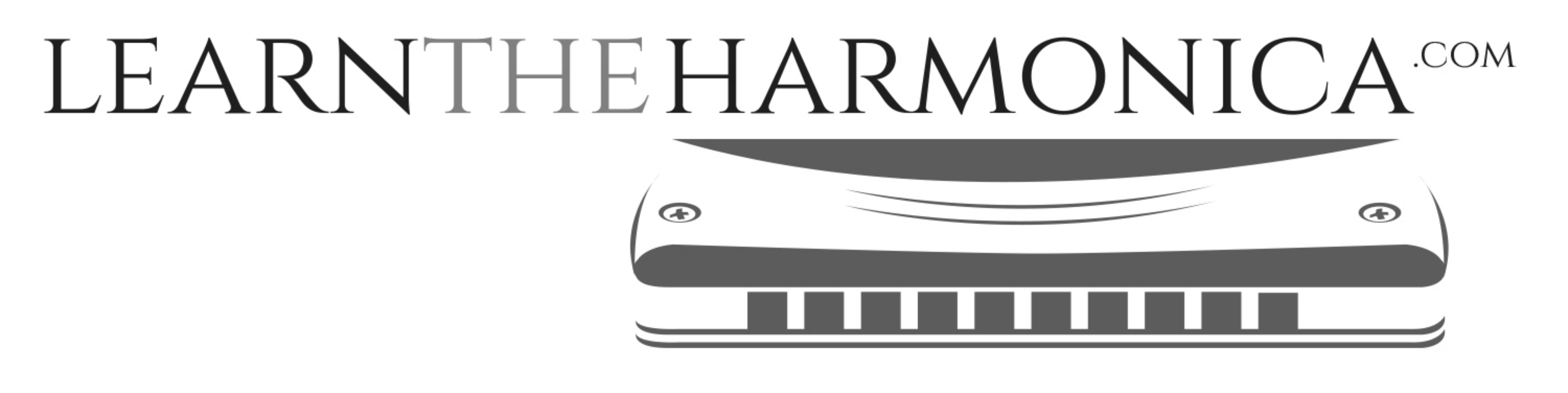 Frere JacquesTabbed for diatonic harmonica by Liam WardSong key: C (C harp in 1st position)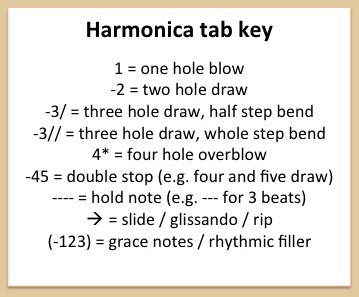 